תיק ניווט להבים צפון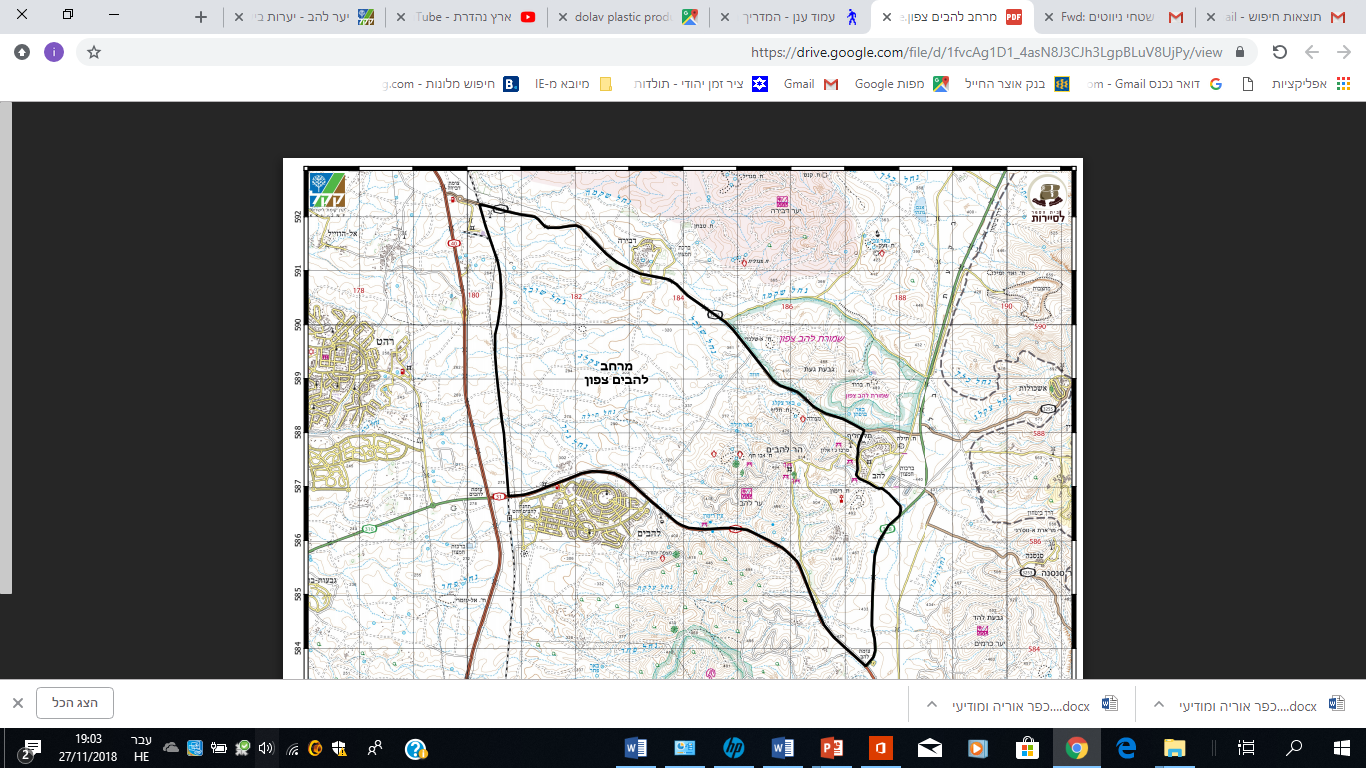 השטח תחום ע"י מספר תוואים בולטים מכל צדדיו:בצפון כביש 325 (דבירה -להב)במזרח כביש 358 (להב-צומת להב)בדרום כביש 6 (במפות הטופוגרפיות עדיין לא מופיע)במערב מסילת רכבת.תא השטח נחלק לשני תתי אזורים (מזרח ומערב) שביל שיוצא מכביש 325 בחוות שמש מחלק את השטח.בתא שטח זה אין חפיפה לשטח אש או שמורת טבע. היערות באחריות קק"ל .כניסה רכובה לתא השטח יכולה להתבצע אך ורק במקומות מסודרים המתאימים לכניסת רכבים.אופי השטח המערבי: מאופיין בגבעות נמוכות וחשופות עד גובה 380 מטר המשתפלות ממזרח למערב. השטח מחורץ ע"י 3 נחלי אכזב עיקריים היורדים ממזרח למערב. רוב השטח מעובד ומחולק לחלקות חקלאיות ללא גדרות בניהם בשטח מספר רב של דרכי עפר, רובן לא מסומן, שנוצרו ע"י ג'יפאיים, חקלאיים ובדואים הנוסעים בשטח.בתא השטח מסומנים מספר בורות מים חלק מהבורות נמצאו בסיור השטח והינם מכוסים בצורה אשר אינה מסכנת את המנווטים.בשטח נמצאו 3 אזורי מבנים:אזור תעשייה דבירה מאגר מי שופכין דרומית לקיבוץ דבירה - מגודרשטח בבניה – צמוד מערבית לחוות שמש – לא מגודר.אופי השטח המזרחי:חלקו המזרחי של השטח הינו יער להבים והוא מאופיין בגבעות גבוהות בהרבה (עד 520 מטר בהר להבים)השטח מיוער אולם אינו צפוף וניתן ללכת שם בקלות רבה.המדרונות בשטח זה אינם תלולים ומאפשרים תנועה , אולם בהחלט יש איזורים בהם המדרונות תלולים יותר.בשטח צירי 4*4 רבים המאפשרים גישה לכלל האזורים. רוב הצירים נוחים לתנועה אולם ניתן גם למצוא צירי נסיעה מסוכנים יותר.משמעויות לתנועה בשטח:השטח המערבי נוח  וקל מאוד לתנועה רגלית וקצת יותר מסובך ללימוד טופוגרפיה. ההגעה הרכובה של החפ"ק מנקודה לנקודה פשוטה ביותר ומהירה.השטח המזרחי נוח לתנועה אבל יותר מאתגר מבחינה פיסית. ישנם מדרונות תלולים שלא מאפשרים תנועה קלה. ההגעה ממקום למקום ע"ג רכב איטית בהרבה מהשטח המערבי מכיוון שחייבים לנוע על צירים מסודרים ובטיחותיים.מעברים:ללא מעברי כביש או רכבת בתא השטחאזורים אסורים לכניסה:קיבוץ להבמרכז ג'ו אלוןחוות שמשאתר בנייה צמוד לחוות שמשמאגר מי שופכיןאזור תעשייה דבירהמאהלי בדואיםנת"בים כלליים למנווטים:טבלת נת"בים לחפ"ק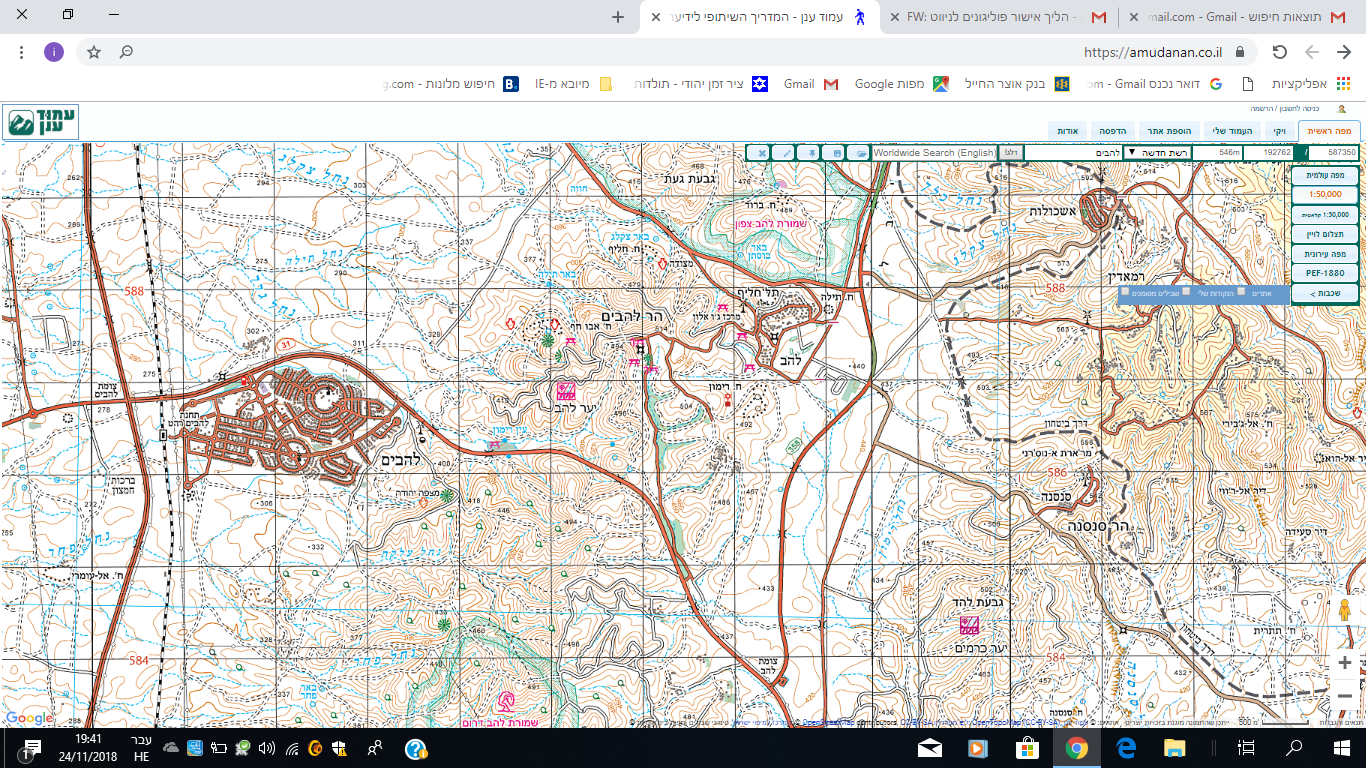 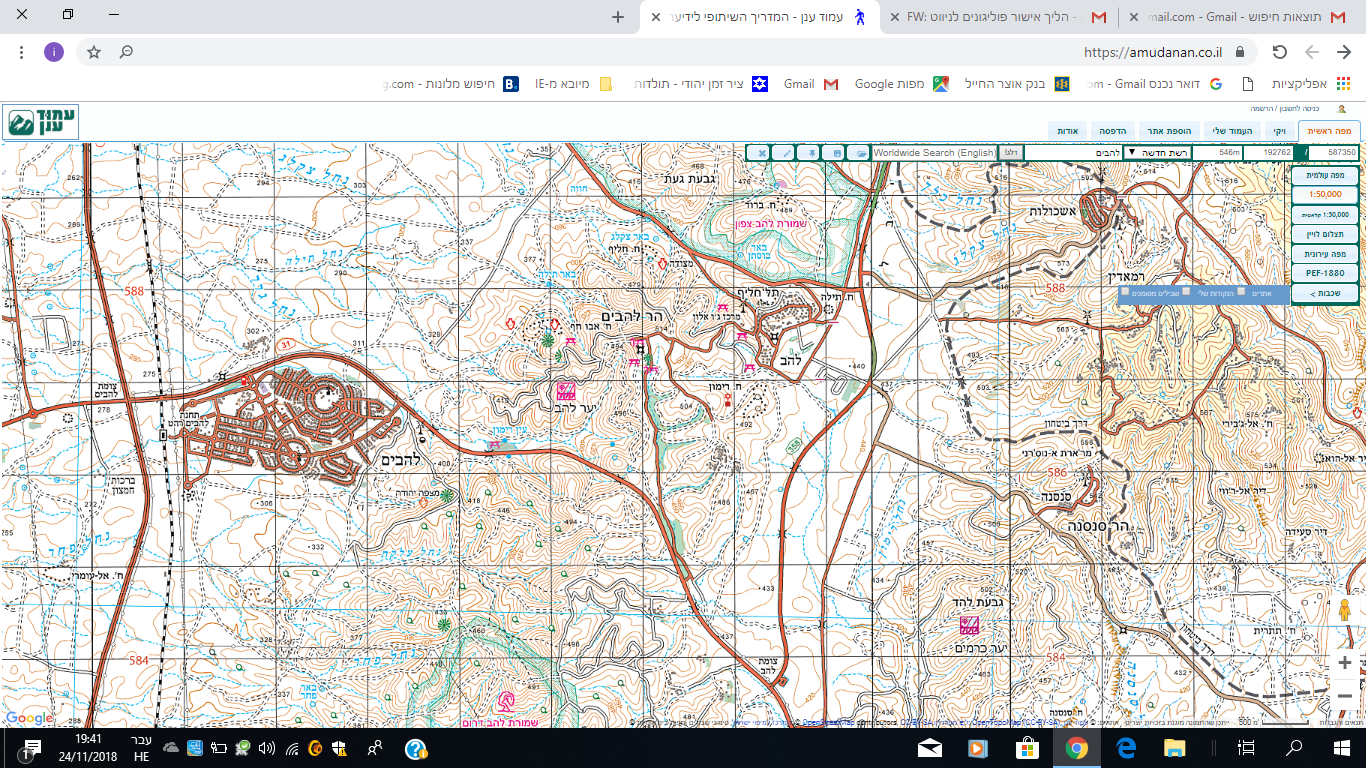 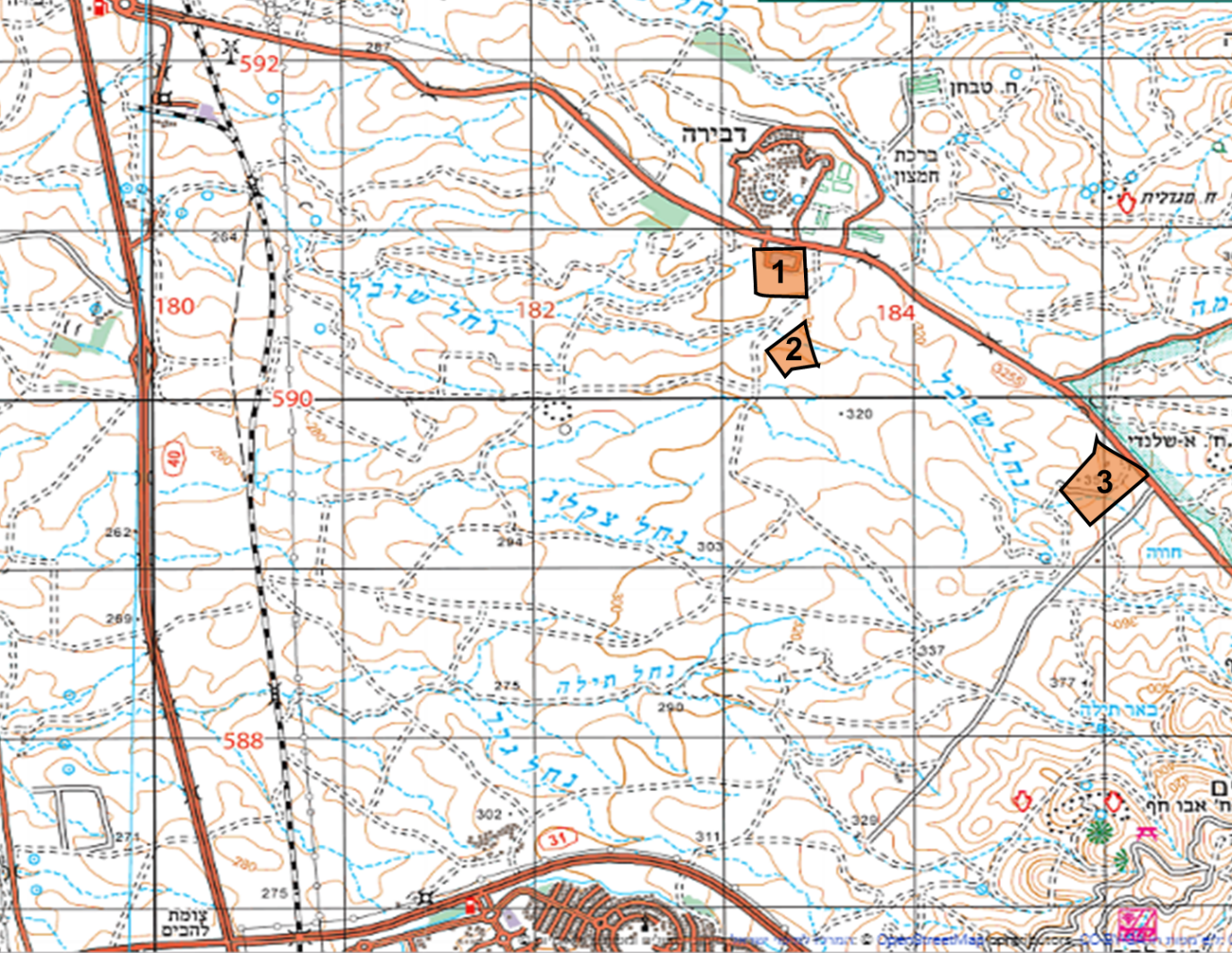 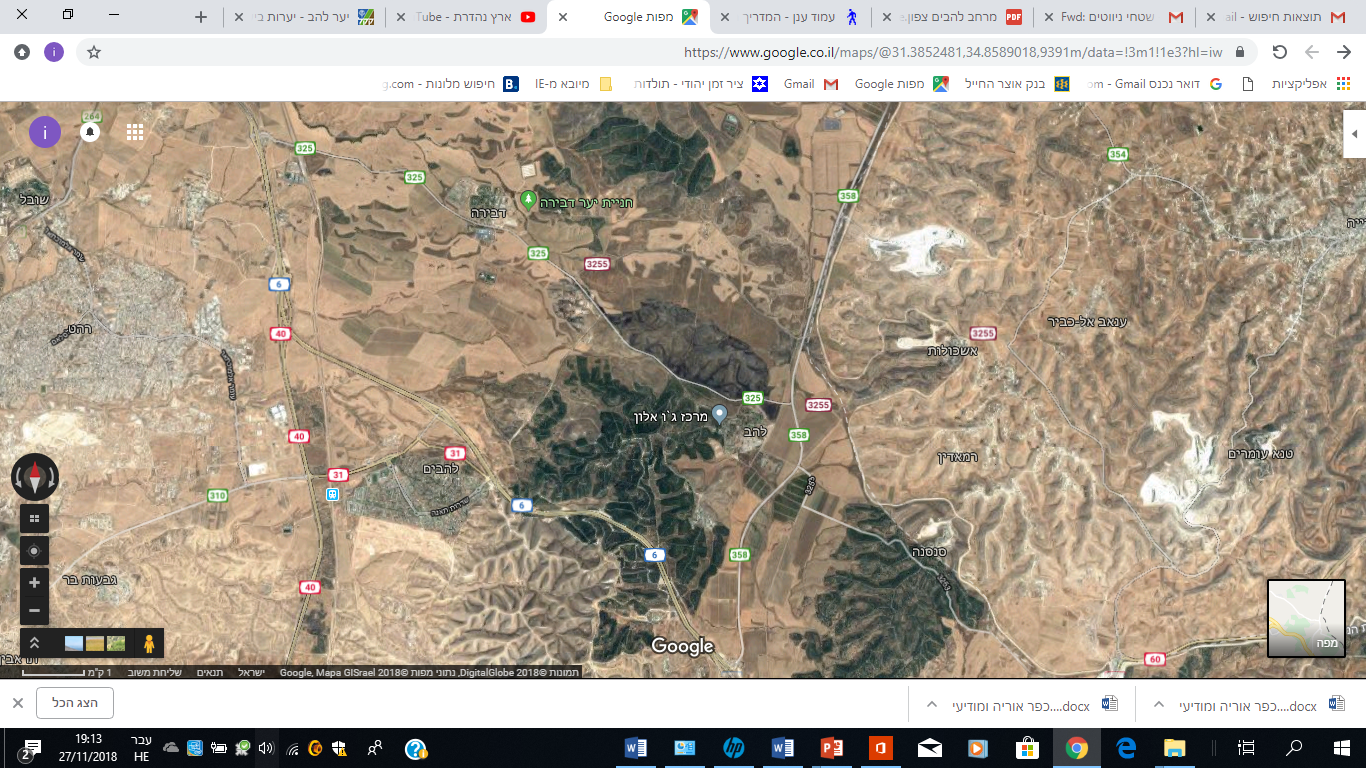 הנת"בפירוטפעולת מניעה, בקרה וסימוןכבישים מהירים פגיעה במנווטים תו"כ ניווטכבישים ראשים בגבולות הגזרה.כבישי גישה לישובים.אין להתקרב, לכבישים ראשים למרחק של פחות מ 10 מטר. אין להתקרב לפסי הרכבת שבג"ג המערבינפילה לבורות/מערותבשטח מספר חירבות ומספר בורות בודדים. חלקם מכוסים היטב וחלקם פתוחים לגמרי.סיור שטח מקדיםסימון החירבות כנקודות מחוץ לג"גאין להגיע לשפת הבורותהיפגעות מדו"צ אזור זה ידוע בגניבות החקלאיות המתבצעות שם באופן קבוע. כלל בעלי הקרקעות והרכוש באזור נמצאים במוכנות .היכרות עם כלל האזורים הפרטיים.איסור על חציית גדרות.תדרוך כלל המנווטים להזדהות מהירה .פגיעת רכב חולף ע"ג השביליםהשטח מרובה בדרכי עפר חקלאיות. בשטח תנועה של רכבים רגילים ורכבי 4*4במידה ורואים או שומעים רכב יש לרדת מהשביליםאין לשבת ולנוח על גבי שבילים - או בכל מקום בשטח בוא נראה שרכבים יכולים לנוע. יער / חורש קק"לשטחי גידול חקלאייםסכנת שריפהאיסור הדלקת אש במהלך הניווטהדלקת אש רק בנקודת לינה ובליווי מדריךחיכוך מול הבדואיםהבדואים רגישים לכניסה לתוך המאהלים שלהם הימנעות מהגעה לאיזורי התיישבות בשטח.במידה ונתקלים בכלבים יש להדליק פנס ולאיים בזריקת אבן לכיוון הכלביםנפילה ממדרונות בעלי שיפוע חדבאיזור יער להב מספר מדרונות תלולים (לא מצוקיים!) באיזורים בהם לא מרגישים בטוחים ניתן להדליק פנס ולבחון את מצב המדרוןהנת"בפירוטפעולת מניעה, בקרה וסימוןהיפגעות בזמן כניסת  ויציאת רכבים   לשטח האימוןכלל הכבישים התוחמים את אזור הניווט הינם כבישים מהירים ומסוכניםהכניסה והיציאה מהשטח צריכה להיבחר מראש ע"י מתכנן האימון. יש לשים לב לכניסת אוטובוס לתוך התא שטחפגיעה ע"י רכבתג"ג מערבי הינו פסי הרכבת. מעבר עילי ע"י החפ"ק מסוכן מאודקיימים מספר מעברים מתחת לפסי הרכבת. חל איסור מוחלט לעבור את פסי הרכבת במעבר עילי.התהפכות רכב כתוצאה משימוש בצירים מסוכניםבשטח המזרחי קיימים מספר שבילים שמטפסים בצורה מסוכנתנסיעה עם אורות דלוקים ותנועה אך ורק על צירים ראשיים ומתונים.מס"ד 1 – חוות הר שמשתיאור כללי - חווה חקלאית מוקפת גדר פשוטה מאוד שניתן לעבור אותה ללא בעיהנת"ב - החווה סובלת מגניבות רבות ולכן יש רגישות רבה ביותר להסתובבות ליד החווה בעיקר בלילה. סכנת דו"צ מול בעלי החווה ומתנדבים של השומר החדשדרכי מניעה - עדכון בעלי החווה לפני תחילת האימוןיידוע כלל המשתתפים , איסור מעבר של הגדר , ללא הימנעות מגילוי והזדהות ככוח מנווטמס"ד 2– קיבוץ להבתיאור כללי – קיבוץ + הרחבהנת"ב – רגישות יתר של הקיבוץ לאור הקירבה לגדר הפרדה ולמיקום פזורה בדואית באיזורים הסמוכיםדרכי מניעה - עדכון רב"ש הקיבוץ לפני תחילת האימון. הוצאת הקיבוץ מג"ג של הניווט. איסור של מעבר גדרותמס"ד 3– חירבת רימוןתיאור כללי – הריסות של ישוב יהודי עתיקנת"ב – באזור החירבה  מספר בורות עמוקים שכולם מכוסים. כמו"כ יש הרבה בורות ומערות לא עמוקים אבל בהחלט יכולים לפצוע אנשים שנופלים לבפניםדרכי מניעה – היכרות הכוח עם החירבה ותנועה זהירה יותר באיזור.מס"ד 4– מאהל בדואיתיאור כללי – מאהל בדואי גדולנת"ב – התיישבות בדואית לא קטנה המסודרת כשכונה קטנה . הסתובבות בתוך השכונה ובפאתי השכונה מייצרים חיכוך עם תושבי המקום.דרכי מניעה – היכרות של כלל המנווטים עם השכונה הבדואית . איסור הכניסה לתוך השכונה והתרחקות גם מהפאתים.מס"ד 5– חירבת אבו חףתיאור כללי – שרידי ישוב מהתקופה הביזנטיתנת"ב – בורות עמוקים ומערות עם חללים שנפתחים כלפי מעלה מהווים סכנה אמיתית למנווטים בשטחדרכי מניעה – תנועה אך ורק במהלך היום. חל איסור מוחלט להתקרב לפתחים ולבחון את עומק המערות.מס"ד 6תיאור כללי – כניסה בטוחה ונוחה לתוך שטח האימון מס"ד 1 – מפעל דולב דבירהתיאור כללי – איזור תעשיה דולבנת"ב – איזור עם ציוד בעל ערך רב ולכן נתון בפני סכנת גניבות. לא ברור איזו חברת אבטחה מאבטחת שםדרכי מניעה – אין שום סיבה להתקרב לאיזור התעשיה או להצמיד נ"צ בפאתים שלומס"ד 2 – מאגר מי שופכיןתיאור כללי – מאגר מי שופכין מגודר בגדר גבוהה במיוחדנת"ב – מעבר של מנווטים את הגדר וכניסה למאגר.דרכי מניעה – תדרוך מפורט וברור לגבי המתקן בפרט וחציית גדרות בכלל השטחמס"ד 3– הריסות אורחן ואיזור בנייהתיאור כללי – קיימות הריסות של אורחן ישן ובצמוד תחילת בנייהנת"ב – איזור הבניה מלא בורות , נפילות קרקע ומוטות ברזל יצוקים מתוך הקרקע. כמו"כ יש שמירה במקום של בדואי שגר שם ומסתובב באיזור (לא ברור האם חמוש)דרכי מניעה – תדרוך המנווטים לגבי איזור הבנייה והוצאתו מחוץ לג"ג של מפות הניווט